St Thomas Medical Group 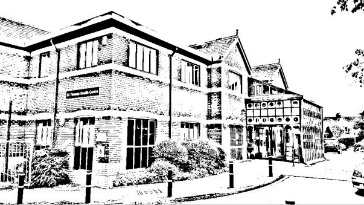 St Thomas  Exwick Exeter University Student Health Centre Patient Participation GroupMeeting Agenda17th January 202418:30Waiting room St Thomas Medical CentreCowick StreetIntroduction and review of last minutesCOVID/Flu ClinicsAutumn/Winter program completed.NHS App update/AmbassadorsPharmacy FirstWebsite – Rillian Grant – IT LeadGroup DiscussionAOB2024 MeetingsWednesday 17th April 2024Wednesday 17th July 2024Wednesday 16th October 2024